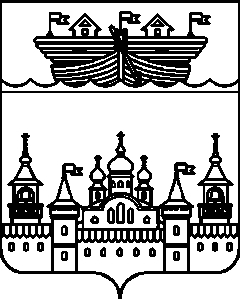 СЕЛЬСКИЙ СОВЕТ ВОЗДВИЖЕНСКОГО СЕЛЬСОВЕТА ВОСКРЕСЕНСКОГО МУНИЦИПАЛЬНОГО РАЙОНА НИЖЕГОРОДСКОЙ ОБЛАСТИРЕШЕНИЕ28 июня 2018 года									  № 23 «О внесении изменений в решение сельского Совета Воздвиженского сельсовета от 27 декабря 2017 года № 41 «О бюджете  Воздвиженского  сельсовета на 2018 год и на  плановый период 2019 и 2020 годов»В соответствии со ст. 153 БК РФ и п.1 ст.7 «Положения о бюджетном процессе в Воздвиженском сельсовете» сельский Совет Воздвиженского сельсовета решил:Внести следующие изменения в  решение сельского Совета от 27.12.2017 года № 41  «О  бюджете Воздвиженского сельсовета на 2018 год и на плановый  период  2019 и 2020 годов» с учетом решения № 14 от 27.04.2018 года«О внесении изменений в решение сельского Совета Воздвиженского сельсовета от 27 декабря 2017 года № 41 «О бюджете  Воздвиженского  сельсовета на 2018 год и на  плановый период 2019 и 2020 годов» 1.1. Пункт 1 изложить в следующей редакции: «  1.Утвердить основные  характеристики бюджета  Воздвиженского сельсовета на 2018 год:  1 ) общий объем доходов в сумме    13 584 916  рублей;2 ) общий объем расходов в сумме   14 191 165,19  рублей, с учетом источников финансирования утвержденных пунктом 1.5. настоящего решения3) Дефицит в сумме  606249,19 рублейУтвердить основные  характеристики бюджета Воздвиженского сельсовета на плановый период 2019 и 2020 годов:  1) общий объем доходов на 2019 год в сумме 13 606 700  рублей, на 2020 год в сумме  14 140 900 рублей;2) общий объем расходов на 2019 год в сумме 13 606 700 рублей, на 2020 год в сумме         14 140 900 рублей.»1.2. В приложение 3: 1.5. в приложение 6:1.6. В приложение 7:   2. Обнародовать настоящее решение на информационном стенде в здании администрации сельсовета и опубликовать в средствах массовой информации.3. Настоящее решения вступает в силу после его обнародования.4. Контроль  за исполнением данного решения  возложить на главу  администрации Воздвиженского сельсовета. Глава местного самоуправления:					Н.П. Лебедев(рубли)Код бюджетной классификации Российской ФедерацииНаименование доходов2018 год2019 год2020 год2020 год2020 год2020 год20000000000000000Безвозмездные поступления10431116101666001054160010541600105416001054160020200000000000000Безвозмездные поступления от других бюджетов бюджетной системы Российской Федерации10431116101666001054160010541600105416001054160020240000000000151Иные межбюджетные трансферты28836162272000207470020747002074700207470020249999000000151Прочие межбюджетные трансферты , передаваемые бюджетам6283162272000207470020747002074700207470020249999100000151Прочие межбюджетные  трансферты, передаваемые бюджетам сельских поселений24700002272000207470020747002074700207470020249999100000151Иные межбюджетные  трансферты  на сбалансированность 24700002272000207470020747002074700207470020249999100000151Иные межбюджетные трансферты на реализацию проекта по поддержке местных иннициатив38131600000Всего1358491613606700141409001414090014140900141409001.3. В приложение 4 : 1.3. В приложение 4 : 1.3. В приложение 4 : 1.3. В приложение 4 : 1.3. В приложение 4 : 1.3. В приложение 4 : 1.3. В приложение 4 : 1.3. В приложение 4 : 1.4. В приложение 5:1.4. В приложение 5:1.4. В приложение 5:1.4. В приложение 5:1.4. В приложение 5:1.4. В приложение 5:1.4. В приложение 5:1.4. В приложение 5:НаименованиеНаименованиеКод бюджетной классификацииКод бюджетной классификации2018 год2019 год2020 год2020 год2020 год2020 год2020 год2020 годНаименованиеНаименованиеЦелевая статья расходовВид  расх2018 год2019 год2020 год2020 год2020 год2020 год2020 год2020 годНаименованиеНаименованиеЦелевая статья расходовВид  расх2018 год2019 год2020 год2020 год2020 год2020 год2020 год2020 годНаименованиеНаименованиеЦелевая статья расходовВид  расх2018 год2019 год2020 год2020 год2020 год2020 год2020 год2020 годВсего расходов:Всего расходов:00 0 00 0000000014191165,1913606700141409001414090014140900141409001414090014140900Не программные расходыНе программные расходы77 0 00 0000000037259922944130304789030478903047890304789030478903047890Не программное направление деятельностиНе программное направление деятельности77 7 00 0000000037259922944130304789030478903047890304789030478903047890Расходы на выплаты персоналу в целях обеспечения выполнения функций государственными (муниципальными) органами, казёнными учреждениями, органами управления государственными внебюджетными фондамиРасходы на выплаты персоналу в целях обеспечения выполнения функций государственными (муниципальными) органами, казёнными учреждениями, органами управления государственными внебюджетными фондамиПрочие не програмные расходыПрочие не програмные расходы777 04 0000000076291240750291402914029140291402914029140Прочие мероприятия по благоустройствуПрочие мероприятия по благоустройству777 04 050300001446500000000Закупка товаров, работ и услуг для обеспечения государственных (муниципальных) нуждЗакупка товаров, работ и услуг для обеспечения государственных (муниципальных) нужд777 04 050302001446500000000Иные межбюджетные трансферты на повышение МРОТ с 1 мая 2018 года работникам муниципальных учреждений и органов местного самоуправленияИные межбюджетные трансферты на повышение МРОТ с 1 мая 2018 года работникам муниципальных учреждений и органов местного самоуправления777 04 L21900002056000000000Расходы на выплаты персоналу в целях обеспечения выполнения функций государственными (муниципальными) органами, казёнными учреждениями, органами управления государственными внебюджетными фондамиРасходы на выплаты персоналу в целях обеспечения выполнения функций государственными (муниципальными) органами, казёнными учреждениями, органами управления государственными внебюджетными фондами777 04 L2190100192300,470000000Закупка товаров, работ и услуг для обеспечения государственных (муниципальных) нуждЗакупка товаров, работ и услуг для обеспечения государственных (муниципальных) нужд777 04 L219020013299,530000000Расходы на реализацию проекта по поддержке местных инициатив за счёт средств областного бюджетРасходы на реализацию проекта по поддержке местных инициатив за счёт средств областного бюджет777 04 S26000002366660000000Закупка товаров, работ и услуг для обеспечения государственных (муниципальных) нуждЗакупка товаров, работ и услуг для обеспечения государственных (муниципальных) нужд777 04 S26002002366660000000НаименованиеКод бюджетной классификацииКод бюджетной классификацииКод бюджетной классификацииКод бюджетной классификацииКод бюджетной классификацииКод бюджетной классификации2018 год2019год2020 год2020 год2020 годНаименованиеВедомствоРазделПодразделЦелевая статьяВид расходовВид расходовАдминистрация Воздвиженского сельсовета Воскресенского муниципального района Нижегородской области01014191165,1913606700141409001414090014140900Общегосударственные вопросы010000 0 00 000000000002832906,832704830279999027999902799990Функционирование Правительства Российской Федерации, высших исполнительных органов государственной власти субъектов Российской Федерации, местных администраций010400 0 00 000000000002777310,832667580277435027743502774350Непрограммные расходы010477 0 00 000000000002777310,832667580277435027743502774350Непрограммное направление деятельности010477 7 00 000000000002777310,832667580277435027743502774350Прочие непрограммные расходы010477 7 04 0000000000048430,830000Иные межбюджетные трансферты на повышение МРОТ с 1 мая 2018 года работникам муниципальных учреждений и органов местного самоуправления0104777 04 L219000000048430,830000Расходы на выплаты персоналу в целях обеспечения выполнения функций государственными (муниципальными) органами, казёнными учреждениями, органами управления государственными внебюджетными фондами0104777 04 L219010010048430,830000Национальная безопасность и правоохранительная деятельность030000 0 00 000000000002246719,642174140225957022595702259570Обеспечение пожарной безопасности0310000 00 000000000002236719,642174140225957022595702259570Непрограммные расходы0310770 00 00000000000143869,640000Непрограммное направление деятельности0310777 00 00000000000143869,640000Прочие непрограммные расходы0310777 04 00000000000143869,640000Иные межбюджетные трансферты на повышение МРОТ с 1 мая 2018 года работникам муниципальных учреждений и органов местного самоуправления0310777 04 L2190000000143869,640000Расходы на выплаты персоналу в целях обеспечения выполнения функций государственными (муниципальными) органами, казёнными учреждениями, органами управления государственными внебюджетными фондами0310777 04 L2190100100143869,640000Жилищно-коммунальное хозяйство050000 0 00 000000000001430978,761040520107886010788601078860Благоустройство050300 0 00 000000000001430978,761040520107886010788601078860Непрограммные расходы0503770 00 00000000000394615,530000Непрограммное направление деятельности0503777 00 00000000000394615,530000Прочие непрограммные расходы0503777 04 00000000000394615,530000Прочие мероприятия по благоустройству0503777 04 050300000001446500000Закупка товаров, работ и услуг для обеспечения государственных (муниципальных) нужд0503777 04 050302002001446500000Иные межбюджетные трансферты на повышение МРОТ с 1 мая 2018 года работникам муниципальных учреждений и органов местного самоуправления0503777 04 L219000000013299,530000Закупка товаров, работ и услуг для обеспечения государственных (муниципальных) нужд0503777 04 L219020020013299,530000Расходы на реализацию проекта по поддержке местных инициатив за счёт средств областного бюджет0503777 04 S26000000002366660000Закупка товаров, работ и услуг для обеспечения государственных (муниципальных) нужд0503777 04 S26002002002366660000Наименование 2018 год2019 год2020 годНаименованиеРазделПодразделВид расходов 2018 год2019 год2020 годОбщегосударственные вопросы01000002832906,8327048302799990Функционирование высшего должностного лица субъекта Российской Федерации и муниципального образования01040002777310,8326675802774850Расходы на выплаты персоналу в целях обеспечения выполнения функций государственными (муниципальными) органами, казёнными учреждениями, органами управления государственными внебюджетными фондами01041002609930,8324933002593000Национальная безопасность и правоохранительная деятельность03000002246719,6421741402259570Обеспечение пожарной безопасности03100002236719,6421741402259570Расходы на выплаты персоналу в целях обеспечения выполнения функций государственными (муниципальными) органами, казёнными учреждениями, органами управления государственными внебюджетными фондами03101002115719,6420501002131500Жилищно-коммунальное хозяйство05000001049662,7610405201078860Благоустройство05030001430978,7610405201078860Закупка товаров, работ и услуг для обеспечения государственных (муниципальных) нужд05032001430978,7610405201078860ИТОГО14191165,,191360670014140900